HƯỚNG DẪN SOẠN BÀI TẬP ĐỌC 3MỘT TRƯỜNG TIỂU HỌC VÙNG CAOCâu 1 (trang 119 sgk Tiếng Việt 3): Ai dẫn khách đi thăm trườngĐáp Án:Em Sùng Tờ Dìn, liên đội trưởng chúng tôi đi thăm trường.Câu 2 (trang 119 sgk Tiếng Việt 3): Bạn Dìn giới thiệu những gì về trường mìnhĐáp Án:Trường có đủ phòng học cho năm lớp, có bếp phòng ăn và nhà ở. Các thầy cô ăn ở cùng học sinhCâu 3 (trang 119 sgk Tiếng Việt 3): Em hãy giới thiệu một vài nét về trường emĐáp Án:Trường em có 20 học phòng, nhà vệ sinh và các phong ban. Ngôi trường vừa được xây dựng nên rất khang trang, thoáng mát.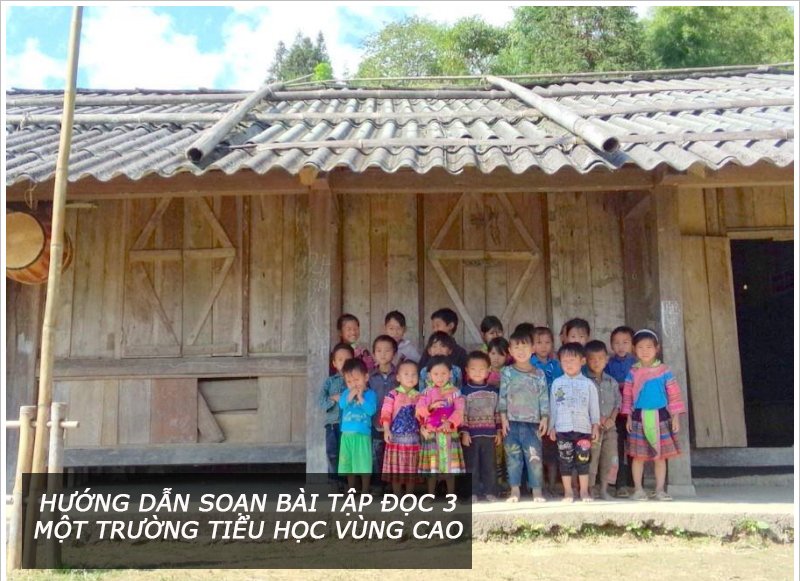 